Attachment 2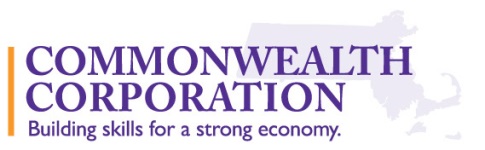 2018 Poverty Guidelines for the 48 Contiguous United States2018 Poverty Guidelines for the 48 Contiguous United States2018 Poverty Guidelines for the 48 Contiguous United States2018 Poverty Guidelines for the 48 Contiguous United States2018 Poverty Guidelines for the 48 Contiguous United States2018 Poverty Guidelines for the 48 Contiguous United States2018 Poverty Guidelines for the 48 Contiguous United States2018 Poverty Guidelines for the 48 Contiguous United States2018 Poverty Guidelines for the 48 Contiguous United States2018 Poverty Guidelines for the 48 Contiguous United States2018 Poverty Guidelines for the 48 Contiguous United StatesFamily SizeAnnual IncomeAnnual IncomeMonthly IncomeMonthly IncomeFamily SizePoverty Level200% Poverty LevelPoverty Level200% Poverty Level1$12,140 $24,280 $1,012 $2,010 2$16,460 $32,920 $1,372 $2,707 3$20,780 $41,560 $1,732 $3,403 4$25,100 $50,200 $2,092 $4,100 5$29,420 $58,840 $2,452 $4,797 6$33,740 $67,480 $2,812 $5,493 7$38,060 $76,120 $3,172 $6,190 8$42,380 $84,760 $3,532 $6,887 Each additional family member:$4,320$8,640$360$720Note:  Poverty guidelines are updated periodically in the Federal Register by the U.S. Department of Health and Human Services under the authority of 42 U.S.C. § 9902(2).  The guidelines for 2018 were published in the January 17, 2018, issue of the Federal Register.https://aspe.hhs.gov/poverty-guidelinesNote:  Poverty guidelines are updated periodically in the Federal Register by the U.S. Department of Health and Human Services under the authority of 42 U.S.C. § 9902(2).  The guidelines for 2018 were published in the January 17, 2018, issue of the Federal Register.https://aspe.hhs.gov/poverty-guidelinesNote:  Poverty guidelines are updated periodically in the Federal Register by the U.S. Department of Health and Human Services under the authority of 42 U.S.C. § 9902(2).  The guidelines for 2018 were published in the January 17, 2018, issue of the Federal Register.https://aspe.hhs.gov/poverty-guidelinesNote:  Poverty guidelines are updated periodically in the Federal Register by the U.S. Department of Health and Human Services under the authority of 42 U.S.C. § 9902(2).  The guidelines for 2018 were published in the January 17, 2018, issue of the Federal Register.https://aspe.hhs.gov/poverty-guidelinesNote:  Poverty guidelines are updated periodically in the Federal Register by the U.S. Department of Health and Human Services under the authority of 42 U.S.C. § 9902(2).  The guidelines for 2018 were published in the January 17, 2018, issue of the Federal Register.https://aspe.hhs.gov/poverty-guidelinesNote:  Poverty guidelines are updated periodically in the Federal Register by the U.S. Department of Health and Human Services under the authority of 42 U.S.C. § 9902(2).  The guidelines for 2018 were published in the January 17, 2018, issue of the Federal Register.https://aspe.hhs.gov/poverty-guidelinesNote:  Poverty guidelines are updated periodically in the Federal Register by the U.S. Department of Health and Human Services under the authority of 42 U.S.C. § 9902(2).  The guidelines for 2018 were published in the January 17, 2018, issue of the Federal Register.https://aspe.hhs.gov/poverty-guidelinesNote:  Poverty guidelines are updated periodically in the Federal Register by the U.S. Department of Health and Human Services under the authority of 42 U.S.C. § 9902(2).  The guidelines for 2018 were published in the January 17, 2018, issue of the Federal Register.https://aspe.hhs.gov/poverty-guidelinesNote:  Poverty guidelines are updated periodically in the Federal Register by the U.S. Department of Health and Human Services under the authority of 42 U.S.C. § 9902(2).  The guidelines for 2018 were published in the January 17, 2018, issue of the Federal Register.https://aspe.hhs.gov/poverty-guidelinesNote:  Poverty guidelines are updated periodically in the Federal Register by the U.S. Department of Health and Human Services under the authority of 42 U.S.C. § 9902(2).  The guidelines for 2018 were published in the January 17, 2018, issue of the Federal Register.https://aspe.hhs.gov/poverty-guidelinesNote:  Poverty guidelines are updated periodically in the Federal Register by the U.S. Department of Health and Human Services under the authority of 42 U.S.C. § 9902(2).  The guidelines for 2018 were published in the January 17, 2018, issue of the Federal Register.https://aspe.hhs.gov/poverty-guidelinesNote:  Poverty guidelines are updated periodically in the Federal Register by the U.S. Department of Health and Human Services under the authority of 42 U.S.C. § 9902(2).  The guidelines for 2018 were published in the January 17, 2018, issue of the Federal Register.https://aspe.hhs.gov/poverty-guidelinesNote:  Poverty guidelines are updated periodically in the Federal Register by the U.S. Department of Health and Human Services under the authority of 42 U.S.C. § 9902(2).  The guidelines for 2018 were published in the January 17, 2018, issue of the Federal Register.https://aspe.hhs.gov/poverty-guidelines